                       JOURNAL PHYSIOTHERAPIA CROATICA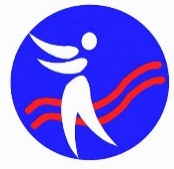 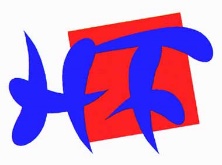                              CROATIAN SOCIETY OF PHYSIOTHERAPISTSSTATEMENT OF AUTHORSHIPIn accordance with the recommendations of the International Committee of Medical Journal Editors (ICMJE), the authors declare that they have made substantial contributions:to the conception or design of the work; or the acquisition, analysis, or interpretation of data for the work;drafting the work or revising it critically for important intellectual content; final approval of the version to be published; agreement to be accountable for all aspects of the work in ensuring that questions related to the accuracy or integrity of any part of the work are appropriately investigated and resolved.Persons who do not meet criteria for authorship such as those who provided intellectual assistance, technical help or have provided special equipment or materials should be listed in the section Acknowledgements.AUTHORCONCEPTION OR DESIGN OF THE MANUSCRIPTDATA ACQUISITION, ANALYSIS OR INTERPRETATIONDRAFTING OF MANUSCRIPT